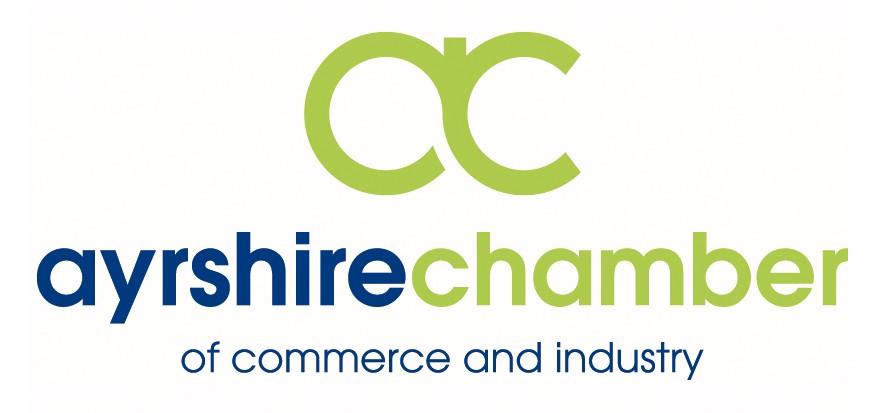 Ayrshire Chamber Annual General MeetingThursday 14nd September 2017 at 15.00The Carlton, PrestwickAgendaRegistration, tea and coffeeWelcome and IntroductionsAnnual General MeetingAyrshire Growth Deal PresentationPatrick WigginsNetworkingFinishPartners for Business:Ayrshire College, Bank of Scotland, Barr, Frazer Coogans Commercial Solicitors, Halo  Communications Ltd, Hillhouse Quarry Group Ltd ,Ingram Motoring Group Launch, Lighthouse IT & Network Solutions, Mackay Corporate Insurance Brokers, Neogen Europe Ltd, 1825 Financial Planning, QTS Training, SP Energy Networks, Trump Turnberry Scotland, VOCA, Westfield Health, West FM, William Duncan & Co,